ANALISIS WACANA MAKNA PESAN MORAL DALAM LIRIK LAGU “MY LITTLE GIRL” KARYA MAHER ZAINStudi analisis wacana Norman Fairclough dalam lirik lagu “My Little Girl”Oleh :ANGGER FIRDAUSNPM  122050102SKRIPSIUntuk Memperoleh Gelar Sarjana Pada Program Studi Ilmu Komunikasi konsentrasi jurnalistik  Fakultas Ilmu Sosial Dan Ilmu Politik Universitas Pasundan 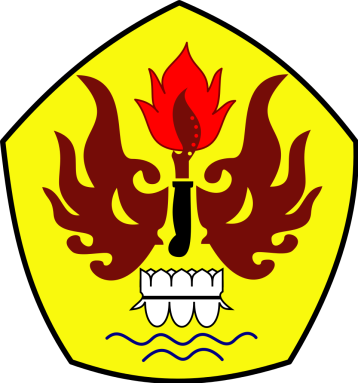 		FAKULTAS ILMU SOSIAL DAN ILMU POLITIKUNIVERSITAS PASUNDAN BANDUNG2016